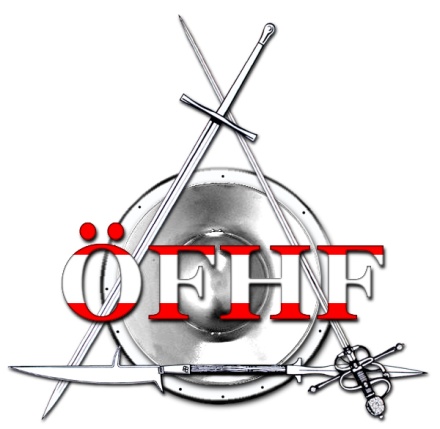 Bewerbung um Modul 
in ÖFHF Trainerausbildung
Bezeichnung
Name des ModulsLeiter/ VeranstalterDie Person(en) oder die Behörde die am Modul unterrichtet oder prüft. Eventuell kurze Beschreibung ihrer Kompetenzen.Organisator / Ansprechperson
Ansprechperson für ÖFHF. Üblicherweise die Person die Modul einreichtINHALTWelches Wissen / welche Kompetenzen werden vermittelt und/oder geprüft? Was soll gemacht werden?SinnhaftigkeitWarum ist dieses Modul sinnvoll für Trainerausbildung?Grober AblaufplanWann findet es statt? Was passiert in welcher Reihenfolge?DauerWelchen Zeitaufwand wird die Absolvierung des Moduls benötigenVeranstaltungsort 
Wo findet das Modul statt?KostenschätzungWas würde das Modul den ÖFHF kosten (inkl. allen Kosten)?Stabilität (JA, Nein)Regelmäßige Umsetzung in jährlichem/zweijährlichem Abstand möglich, auch wenn nur 1 Trainer sich ausbilden lassen möchte?SchwierigkeitsgradWie fordernd wird die Ausbildung sein, welche Vorkenntnisse werden vorausgesetzt um am Modul teilnehmen zu können.benötigtes equipmentWelche Ausrüstung wird vom Absolventen benötigtgestelltes equipmentWelche Ausrüstung wird vom Veranstalter gestelltSonstigesPlatz für Anmerkungen und Dinge die nirgends ihren Platz fandenE-Mail AdresseTelefon